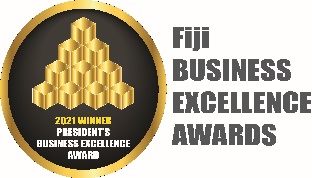 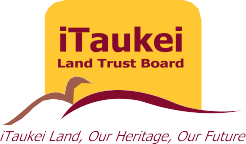 Tender 013/2022 – Reinforcement of Building Structure at TLTB Head Office, Level 3, FBC Wing.The iTaukei Land Trust Board invites Tenders from suitable Companies for the for reinforcement works to be carried out at Level 3 FBC Wing, iTaukei Land Trust Board Office, 431 Victoria Parade, SuvaAs part of the Tender, you’re required to provide tender submissions on the following:Bidders seeking further clarification on the Tender process shall liaise with Administration Officer on 9995023. The tender advertisement and Terms of Reference can also be obtained via website: www.tltb.com.fj.Vendors are requested to submit their Tenders in sealed envelopes, clearly marked: “TENDER – Reinforcement of Building Structure at level 3 FBC Wing, TLTB Head Office” and to be place in the Tender Box located at first floor, TLTB Building, 431 Victoria Parade, Suva.Written expression is to be addressed to: The Chairman
Tender Committee
iTaukei Land Trust Board
GPO Box 116
431 Victoria parade, Suva
Late submission will not be acceptable. TLTB reserves the right to accept, reject or negotiate with one or all the bidders. This Tender closes on 27th May2022.ITAUKEI LAND TRUST BOARD.ItemScope of works1.Preliminary & General - Logistics2.Demolition & Scaffolds – Construction of scaffolds and also contractors to allow for partial; demolition of beams to confirm opposite elements with engineer3.Floor top up & concrete drilling & framework – Removal of existing 50mm topping and install 75mm reinforcement concrete slab topping with SL 102 mesh and to be placed. Concrete compressive strength to be 30MPa. This work will be carried out on the floors of level 3 as per attached drawing of the subject area.4.Steelworks as per attached drawings for installation of internal beams and Cantilever slabs. New 180 UB22.2 steel beam to installed for both internal and cantilever slabs5Ceiling works – removal of ceiling structures and reinstating as for the current structure. This work will be carried out at level 2 FBC wing.